                                                                                                  Regional League Fixture List 2023-24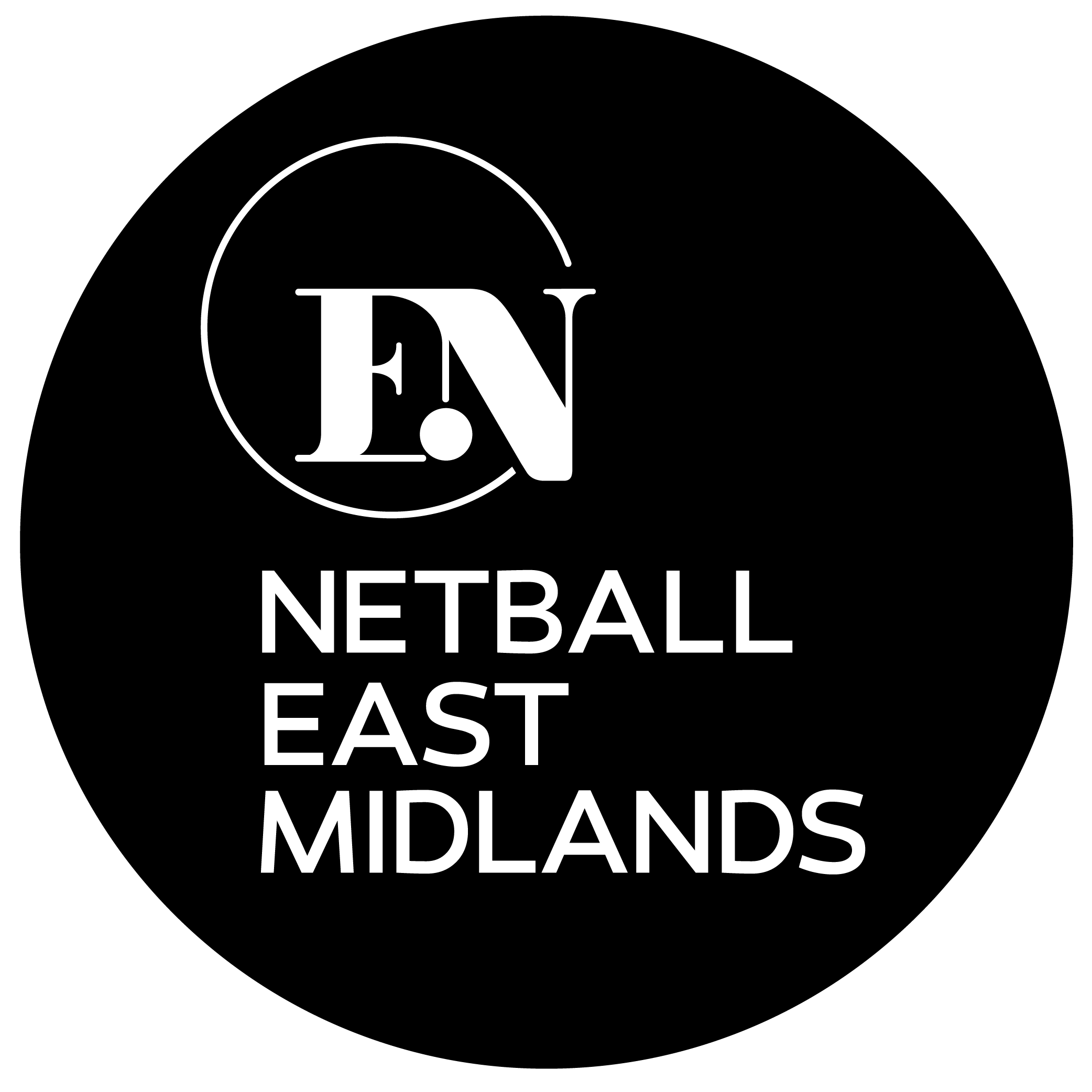 17 September 202324 September 202301 October 202308 October 202315 October 202322 October 202329 October 202305 November 202312 November 202319 November 2023 26 November 2023 03 December 202307 January 202414 January 202428 January 202411 February 202418 February 2024 25 February 2024 03 March 202424 March 202420-21 April 2024 	Premier League Play offs - EIS Sheffield28 April 2024		Qualifying Tournament – 09:00 – 16:00 – Sir David Wallace Divisional Winners, Runners-up and Player of the Year Trophies will be presented at the East Midlands One Awards.  Date to be advised.Division OneDivision OneDivision TwoDivision TwoDivision ThreeDivision Three1TFC Leicester 19Nottingham City17Northants JM’s2Bridgford10Nottinghamshire Sirens18Sleaford Barge Hawks3Hinckley Hurricanes11TFC Leicester Too19Charnwood Rutland 24Charnwood Rutland 112Grasshopper 2 20Ashby Giants (1)5Northants Storm 113Cliftonettes Navy (1)21Northants Storm 26Grasshopper 114Falcons Yellow22Lincoln City 27Southgate15Cliftonettes Scarlet (2)23Brigg & District Impacts 8Lincoln City 116Hucknall Town Hornets24Ashby Titans (2)Registrations: Must be with the League Secretary by midnight of the Wednesday before playing in a game.No new registrations are allowed after a team has played 10 games.Match Fees – must be received, and funds cleared, as follows:£200 by 7th September 20223£200 by 7th November 2023£200 by 7th January 2024Pooled Fares – must be received (as per the Information sheet) by 7th September 2023.Umpire Fees - £280 (Division 1 only) by 7th September 2023.All fees to be paid by Bank Transfer: Regional account number 32612291, sort code 40-30-24Failure for the match fees to be received and funds cleared by the dates specified will result in a fine of £5 per calendar week until payment is received.Playing and Warm up times 08:30 – 08:55	Warm up                                          08:55 – 10:10 	Match 110:10 – 10:35	Warm up and cool down              10:35 – 11:50	Match 211:50 – 12:15	Warm up and cool down              12:15 – 13:30   Match 313:30                   Cool down and pack upUmpires will be allocated by the Officiating Group for Division 1 only.Defibulator locations:Netball Centre – ReceptionSir David Wallace – First Aid Room (located on the ground floor changing room corridor) New Victory Hall - ReceptionTimeSir David WallaceSir David WallaceSir David WallaceSir David WallaceSir David WallaceSir David WallaceTimeCourt ACourt ACourt BCourt BCourt CCourt CTimeMatchUmpiresMatchUmpiresMatchUmpires08.559 v 1210 & 1410 v 149 & 1217 v 1917 & 1910:3511 v 1613 & 1513 v 1511 & 1618 v 2118 & 21TimeNetball CentreNetball CentreNetball CentreNetball CentreTimeCourt 1Court 1Court 2Court 2TimeMatchUmpiresMatchUmpires08.552 v 8Appointed3 v 6Appointed10:354 v 5Appointed1 v 7Appointed12:1520 v 2422 & 2322 v 2320 & 24TimeSir David WallaceSir David WallaceSir David WallaceSir David WallaceSir David WallaceSir David WallaceTimeCourt ACourt ACourt BCourt BCourt CCourt CTimeMatchUmpiresMatchUmpiresMatchUmpires08.556 v 8Appointed2 v 3Appointed14 v 1614 & 1610:351 v 5Appointed4 v 7Appointed9 v 139 & 1312:1510 v 1112 & 1512 v 1510 & 1122 v 2422 & 24TimeNetball CentreNetball CentreNetball CentreNetball CentreTimeCourt 1Court 1Court 2Court 2TimeMatchUmpiresMatchUmpires08.554 v 8Appointed1 v 3Appointed10:3518 v 2419 v 2219 & 2218 & 24TimeSir David WallaceSir David WallaceSir David WallaceSir David WallaceSir David WallaceSir David WallaceTimeCourt ACourt ACourt BCourt BCourt CCourt CTimeMatchUmpiresMatchUmpiresMatchUmpires08.553 v 4Appointed5 v 6Appointed17 v 2417 & 2410:351 v 8Appointed2 v 7Appointed18 v 2318 & 23TimeNetball CentreNetball CentreNetball CentreNetball CentreTimeCourt 1Court 1Court 2Court 2TimeMatchUmpiresMatchUmpires08.5510 v 169 & 159 v 1510 & 1610:3512 v 1311 & 1411 v 1412 & 1312:1519 v 2021 & 2221 v 2219 & 20TimeSir David WallaceSir David WallaceSir David WallaceSir David WallaceSir David WallaceSir David WallaceTimeCourt ACourt ACourt BCourt BCourt CCourt CTimeMatchUmpiresMatchUmpiresMatchUmpires08.5517 v 1820 & 2220 v 2217 & 182 v 5Appointed10:3519 v 2123 & 2423 v 2419 & 216 v 7AppointedTimeNetball CentreNetball CentreNetball CentreNetball CentreTimeCourt 1Court 1Court 2Court 2TimeMatchUmpiresMatchUmpires08.559 v 1110 & 1310 v 139 & 1110:3514 v 1512 & 1612 v 1614 & 15TimeSir David WallaceSir David WallaceSir David WallaceSir David WallaceSir David WallaceSir David WallaceTimeCourt ACourt ACourt BCourt BCourt CCourt CTimeMatchUmpiresMatchUmpiresMatchUmpires08.5513 v 1411 & 1211 v 1213 & 141 v 2Appointed10:3510 v 159 v 169 & 1610 &154 v 6AppointedTimeNew Victory HallNew Victory HallTimeMatchUmpires08:5520 v 2320 & 2310:3518 v 1918 & 1912:1517 v 2117 & 21TimeSir David WallaceSir David WallaceSir David WallaceSir David WallaceSir David WallaceSir David WallaceTimeCourt ACourt ACourt BCourt BCourt CCourt CTimeMatchUmpiresMatchUmpiresMatchUmpires08.552 v 4Appointed1 v 6Appointed21 v 2421 & 2410:355 v 8Appointed3 v 7Appointed19 v 2319 & 23TimeNetball CentreNetball CentreNetball CentreNetball CentreTimeCourt 1Court 1Court 2Court 2TimeMatchUmpiresMatchUmpires08.5511 v 1312 & 1412 v 1411 & 1310:3518 v 2017 & 2217 v 2218 & 20TimeNetball CentreNetball CentreNetball CentreNetball CentreTimeCourt 1Court 1Court 2Court 2TimeMatchUmpiresMatchUmpires08.553 v 8Appointed5 v 7Appointed10:351 v 4Appointed2 v 6AppointedTimeSir David WallaceSir David WallaceSir David WallaceSir David WallaceSir David WallaceSir David WallaceTimeCourt ACourt ACourt BCourt BCourt CCourt CTimeMatchUmpiresMatchUmpiresMatchUmpires08.5517 v 2018 & 2218 v 2217 & 203 v 5Appointed10:3519 v 2421 & 2321 v 2319 & 247 v 8AppointedTimeNetball CentreNetball CentreNetball CentreNetball CentreTimeCourt 1Court 1Court 2Court 2TimeMatchUmpiresMatchUmpires08.5511 v 1510 & 1210 v 1211 & 1510:359 v 1413 & 1613 v 169 & 14TimeSir David WallaceSir David WallaceSir David WallaceSir David WallaceSir David WallaceSir David WallaceTimeCourt ACourt ACourt BCourt BCourt CCourt CTimeMatchUmpiresMatchUmpiresMatchUmpires08.554 v 5Appointed1 v 7Appointed17 v 2317 & 2310:352 v 8Appointed3 v 6Appointed20 v 2120 & 21TimeNetball CentreNetball CentreNetball CentreNetball CentreTimeCourt 1Court 1Court 2Court 2TimeMatchUmpiresMatchUmpires08.5522 v 2320 & 2420 v 2422 & 2310:359 v 1015 & 1615 v 169 & 10TimeSir David WallaceSir David WallaceSir David WallaceSir David WallaceSir David WallaceSir David WallaceTimeCourt ACourt ACourt BCourt BCourt CCourt CTimeMatchUmpiresMatchUmpiresMatchUmpires08.5513 v 1511 & 1611 v 1613 & 1518 v 2118 & 2110:3510 v 149 & 129 v 1210 & 1417 v 1917 & 19TimeNetball CentreNetball CentreNetball CentreNetball CentreTimeCourt 1Court 1Court 2Court 2TimeMatchUmpiresMatchUmpires08.554 v 7Appointed1 v 5Appointed10:352 v 3Appointed6 v 8AppointedTimeSir David WallaceSir David WallaceSir David WallaceSir David WallaceSir David WallaceSir David WallaceTimeCourt ACourt ACourt BCourt BCourt CCourt CTimeMatchUmpiresMatchUmpiresMatchUmpires08.5517 v 2418 & 2318 v 2317 & 241 v 3Appointed10:3519 v 2021 & 2221 v 2219 & 204 v 8AppointedTimeNetball CentreNetball CentreNetball CentreNetball CentreTimeCourt 1Court 1Court 2Court 2TimeMatchUmpiresMatchUmpires08.559 v 1310 & 1110 v 119 & 1310:3514 v 1612 & 1512 v 1514 & 16TimeNetball CentreNetball CentreNetball CentreNetball CentreTimeCourt 1Court 1Court 2Court 2TimeMatchUmpiresMatchUmpires08.552 v 5Appointed6 v 7Appointed10:359 v 1510 & 1610 v 169 & 1512:1511 v 1412 & 1312 v 1311 & 14TimeSir David WallaceSir David WallaceSir David WallaceSir David WallaceSir David WallaceSir David WallaceTimeCourt ACourt ACourt BCourt BCourt CCourt CTimeMatchUmpiresMatchUmpiresMatchUmpires08.5514 v 1512 & 1612 v 1614 & 1519 v 2119 & 2110:359 v 1110 & 1310 v 139 & 1123 v 2423 & 24TimeNetball CentreNetball CentreNetball CentreNetball CentreTimeCourt 1Court 1Court 2Court 2TimeMatchUmpiresMatchUmpires08.552 v 7Appointed1 v 8Appointed10:355 v 6Appointed3 v 4Appointed12:1517 v 1820 & 2220 v 2217 & 18TimeSir David WallaceSir David WallaceSir David WallaceSir David WallaceSir David WallaceSir David WallaceTimeCourt ACourt ACourt BCourt BCourt CCourt CTimeMatchUmpiresMatchUmpiresMatchUmpires08.5522 v 2418 & 1918 v 1922 & 244 v 6Appointed10:3517 v 2120 & 2320 v 2317 & 211 v 2AppointedTimeNetball CentreNetball CentreNetball CentreNetball CentreTimeCourt 1Court 1Court 2Court 2TimeMatchUmpiresMatchUmpires08.5513 v 1411 & 1211 v 1213 & 1410:3510 v 159 & 169 v 1610 & 15TimeSir David WallaceSir David WallaceSir David WallaceSir David WallaceSir David WallaceSir David WallaceTimeCourt ACourt ACourt BCourt BCourt CCourt CTimeMatchUmpiresMatchUmpiresMatchUmpires08.5520 v 2117 & 2317 v 2320 & 217 v 8Appointed10:3518 v 2419 & 2219 v 2218 & 243 v 5AppointedTimeNetball CentreNetball CentreNetball CentreNetball CentreTimeCourt 1Court 1Court 2Court 2TimeMatchUmpiresMatchUmpires08.5515 v 169 & 109 v 1015 & 1610:3512 v 1411 & 1311 v 1312 & 14TimeSir David WallaceSir David WallaceSir David WallaceSir David WallaceSir David WallaceSir David WallaceTimeCourt ACourt ACourt BCourt BCourt CCourt CTimeMatchUmpiresMatchUmpiresMatchUmpires08.5513 v 169 & 149 v 1413 & 1618 v 2018 & 2010:3517 v 2219 & 2321 v 2417 & 2219 v 2321 & 24TimeNetball CentreNetball CentreNetball CentreNetball CentreTimeCourt 1Court 1Court 2Court 2TimeMatchUmpiresMatchUmpires08.552 v 4Appointed5 v 8Appointed10:351 v 6 Appointed3 v 7AppointedTimeNetball CentreNetball CentreNetball CentreNetball CentreTimeCourt 1Court 1Court 2Court 2TimeMatchUmpiresMatchUmpires08.552 v 6Appointed1 v 4Appointed10:355 v 7Appointed3 v 8AppointedTimeNetball CentreNetball CentreNetball CentreNetball CentreTimeCourt 1Court 1Court 2Court 2TimeMatchUmpiresMatchUmpires08.5510 v 1211 & 1511 v 1510 & 1210:3521 v 2319 & 2419 v 2421 & 2312:1518 v 2217 & 2017 v 2018 & 22